Beech House Surgery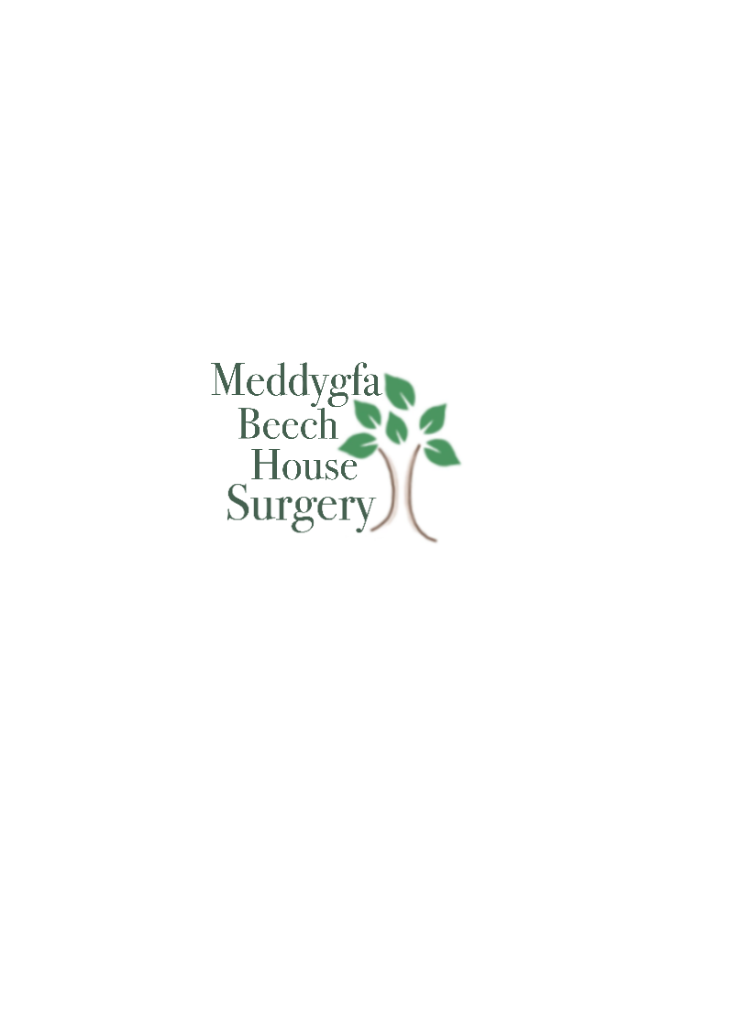 Unpaid Carer’s Identification FormIf you are a child or adult who helps to support a relative, partner, friend or neighbour who is ill, frail, disabled, or who has mental health or alcohol and drug problems, you are a carer. Please complete this form and return it to us. We will record in your notes that you are a carer. This can help us with arranging repeat prescriptions, flu immunisation reminders, annual health checks, and arranging appointments which fit in with caring.For help to complete this form, please ask at the surgery.Person cared for – optional consent – no LPA for health & welfare in placeI consent to information about my health being discussed with the person named on this form. I consent to my named carer being recorded on my medical records and that this person may request and/or collect my repeat prescriptions and test results. The Practice will be informed if this information changes.Please complete this form to give your permission for a nominated person to have access to all or part of your medical records as instructed below:I would like them to have access to, or be provided with, the following (please tick)I am aware that my GP may overrule my decision at any time and that this authorisation will remain in force until the end date stipulated above or until cancelled by me (in writing).Your signature___________________________	Date________________I agree that I will treat all information confidentially and will not disclose this information to any third party without the express permission of the patient above. I will only use this information in the best interests of the patient.Carer’s signature_______________________	Date________________GP signature___________________________	Date________________Office Use OnlyLocal and National Support Services – for you to keepYour name:Your date of birth:Your address:Your contact numbers:Home:Mobile:Your email address:(in CAPITALS)Your relationship to the person you care for: Spouse              Partner               Parent  Other Relative            Friend             Neighbour Spouse              Partner               Parent  Other Relative            Friend             NeighbourAre you their next of kin?Yes           No Yes           No Are you their main carer?Yes           No Yes           No Do you have Lasting Power of Attorney? (LPA)Health & welfareYes           No Property & financial affairsYes           No *If yes to health & welfare, please supply us with a copy*If yes to health & welfare, please supply us with a copyName of the person you care for:Their date of birth:Their address if different to yours:Their primary condition:Details about the care you provide:Are they registered with us?Are they registered with us?Yes           No Your name:Your date of birth:I give my consent for the person named below to have access to confidential information contained in my electronic and paper medical records.I give my consent for the person named below to have access to confidential information contained in my electronic and paper medical records.Their name:Their relationship to you:All the information contained in my medical records for the period:From (date):                                              To (date):Test Results only (e.g. bloods & X-rays)From (date):                                              To (date):All information contained in my medical records (with no date restrictions)Read code entered 	            Scanned into patient’s recordsVerified            Patient not present – Reception please call to confirmConcernsSingle Point of AccessCarer’s needs assessment0300 4561000Citizens Advice Cymruwww.citizensadvice.org.uk/wales/0800 702 2020NEWCISwww.newcis.org.uk01745 331 181WCD Young Carerswww.carers.cymru/wcdyc01597 823 800Carers UKwww.carersuk.org/wales0808 808 7777Carers Trust North Waleswww.nwcrossroads.org.uk/01492 542212Carer’s trustcarers.org/0300772 9702tidewww.tide.uk.net/0151 237 2669Wales Dementia Helplinewww.dementiahelpline.org.uk/0808 808 2235Alzheimer’s Societywww.alzheimers.org.uk/0333 150 3456Age Cymruwww.ageuk.org.uk/cymru/0300 303 44 98Independent Agewww.independentage.org/0800 319 6789Shelter Cymrusheltercymru.org.uk/08000 495 495Stroke Associationwww.stroke.org/0303 3033 100Macmillan Cancer Supportwww.macmillan.org.uk/0808 808 00 00Marie Curiewww.mariecurie.org.uk/0800 090 2309